	_____________________________  №  _________________________________О внесении изменений в административный регламент администрации города Чебоксары предоставления муниципальной услуги «Предоставление земельных участков многодетным семьям», утвержденный постановлением администрации города Чебоксары от 09.12.2022 
№ 4380В соответствии с Федеральным законом от 06.10.2003 № 131-ФЗ «Об общих принципах организации местного самоуправления в Российской Федерации», Федеральным законом от 27.07.2010 № 210-ФЗ «Об организации предоставления государственных и муниципальных услуг», в целях приведения нормативного правового акта администрации города Чебоксары в соответствие с законодательством Российской Федерации администрация города Чебоксары администрация города Чебоксары   п о с т а н о в л я е т: 1. Внести в административный регламент администрации города Чебоксары предоставления муниципальной услуги «Предоставление земельных участков многодетным семьям», утвержденный постановлением администрации города Чебоксары от 09.12.2022 № 4380, следующие изменения:1.1. В разделе II «Стандарт предоставления муниципальной услуги»:- подраздел 2.11 изложить в следующей редакции:«2.11. Срок и порядок регистрации заявления, в том числе в электронной формеЗаявление и документы, необходимые для предоставления муниципальной услуги, регистрируются не позднее 1 рабочего дня со дня их поступления:- в системе электронного документооборота (далее - СЭД) с присвоением статуса «зарегистрировано»;- в автоматизированной системе многофункционального центра предоставления государственных и муниципальных услуг (далее – АИС МФЦ) с присвоением статуса «зарегистрировано».Если заявление поступило после 16 часов, датой поступления считается следующий рабочий день.»;- подраздел 2.12 изложить в следующей редакции:«2.12. Требования к помещениям, в которых предоставляется муниципальная услуга При предоставлении муниципальной услуги в соответствии с законодательством Российской Федерации о социальной защите инвалидов обеспечиваются условия для беспрепятственного доступа инвалидов в здание, возможность самостоятельного передвижения, надлежащее размещение оборудования и носителей информации, дублирование необходимой для инвалидов зрительной информации, а также надписей, знаков и иной текстовой и графической информации знаками, выполненными рельефно-точечным шрифтом Брайля.Для парковки специальных автотранспортных средств инвалидов на стоянке (парковке) выделяется не менее 10 процентов мест (но не менее одного места) для бесплатной парковки транспортных средств, управляемых инвалидами I, II групп, и транспортных средств, перевозящих таких инвалидов и (или) детей-инвалидов, а также для следующих категорий граждан из числа инвалидов III группы:- граждане, имеющие ограничение способности к самостоятельному передвижению любой степени выраженности (1, 2 или 3 степени);- граждане, получившие до вступления в силу постановления Правительства Российской Федерации от 10.02.2020 № 115 в федеральном учреждении медико-социальной экспертизы опознавательный знак «Инвалид» для индивидуального использования и пользующиеся правом на бесплатное использование мест для парковки транспортных средств.В помещении, в котором предоставляется муниципальная услуга, создаются условия для беспрепятственного доступа в него инвалидов в соответствии с законодательством Российской Федерации о социальной защите инвалидов. В местах предоставления муниципальной услуги предусматривается оборудование посадочных мест, создание условий для обслуживания маломобильных групп населения, в том числе оборудование пандусов, наличие удобной офисной мебели.Помещения для предоставления муниципальной услуги снабжаются соответствующими табличками с указанием номера кабинета, названия соответствующего структурного подразделения, фамилий, имен, отчеств (при наличии), должностей специалистов, предоставляющих муниципальную услугу. Каждое помещение для предоставления муниципальной услуги оснащается телефоном, компьютером и принтером. Для ожидания приема гражданам отводятся места, оборудованные стульями, столами (стойками), письменными принадлежностями для возможности оформления документов.Для свободного получения информации о фамилиях, именах, отчествах (при наличии) и должностях специалистов, предоставляющих муниципальную услугу, указанные должностные лица обеспечиваются личными нагрудными идентификационными карточками с указанием фамилии, имени, отчества (при наличии) и должности, крепящимися с помощью зажимов к одежде, либо настольными табличками аналогичного содержания.Специалист, предоставляющий муниципальную услугу, обязан предложить заявителю воспользоваться стулом, находящимся рядом с рабочим местом данного специалиста.Визуальная, текстовая информация о порядке предоставления муниципальной услуги размещается на информационном стенде структурного подразделения администрации города Чебоксары, на официальном сайте органа местного самоуправления, на Едином портале государственных и муниципальных услуг. Оформление визуальной, текстовой информации о порядке предоставления муниципальной услуги должно соответствовать оптимальному зрительному восприятию этой информации. Информационные стенды оборудуются в доступном для заявителей помещении.»;- пункт 2.14.2 подраздела 2.14 изложить в следующей редакции:«2.14.2. Муниципальная услуга предоставляется, в том числе, через МФЦ. Предоставление муниципальной услуги в МФЦ осуществляется после однократного обращения заявителя с соответствующим запросом. Взаимодействие с органами, предоставляющими муниципальные услуги, осуществляется МФЦ без участия заявителя в соответствии с нормативными правовыми актами Российской Федерации и Чувашской Республики и соглашением. В соответствии с соглашением МФЦ осуществляет следующие административные процедуры:- информирование (консультирование) заявителей о порядке предоставления муниципальной услуги в МФЦ;- прием и регистрация заявления и документов, необходимых для предоставления муниципальной услуги;- выдача результата предоставления муниципальной услуги.Информирование и консультирование заявителей о порядке предоставления муниципальной услуги, ходе рассмотрения запросов, а также по иным вопросам, связанным с предоставлением муниципальной услуги, в МФЦ осуществляются бесплатно. При предоставлении муниципальной услуги в МФЦ работники МФЦ не вправе требовать от заявителя представления документов, информации и осуществления действий, предусмотренных частью 3 статьи 16 Федерального закона «Об организации предоставления государственных и муниципальных услуг». Датой приема заявления, поданного через МФЦ, считается дата его регистрации в МФЦ. МФЦ направляет в администрацию заявление и документы в электронной форме, подписанные усиленной квалифицированной электронной подписью, в соответствии с порядком организации защищенного электронного взаимодействия. Прием и рассмотрение заявления и документов, полученных от МФЦ в электронной форме, администрацией осуществляются без получения заявления и документов на бумажном носителе.В случае подачи заявления через МФЦ уведомление о принятом решении, в том числе о решении об отказе, в форме электронного документа направляется в МФЦ в соответствии с порядком организации защищенного электронного взаимодействия при обмене электронными документами, установленным соглашением, в срок, не превышающий одного рабочего дня со дня принятия такого решения. Составление и выдача документов на бумажном носителе, подтверждающих содержание электронных документов, направленных в МФЦ по результатам вынесения соответствующего решения администрацией, обеспечивается в соответствии с требованиями к составлению и выдаче заявителям документов на бумажном носителе, подтверждающих содержание электронных документов, направленных в многофункциональный центр предоставления государственных и муниципальных услуг по результатам предоставления государственных и муниципальных услуг органами, предоставляющими государственные услуги, и органами, предоставляющими муниципальные услуги, и к выдаче заявителям на основании информации из информационных систем органов, предоставляющих государственные услуги, и органов, предоставляющих муниципальные услуги, в том числе с использованием информационно-технологической и коммуникационной инфраструктуры, документов, включая составление на бумажном носителе и заверение выписок из указанных информационных систем, утвержденными постановлением Правительства Российской Федерации от 18.03.2015 № 250.Предоставление бесплатного доступа к Единому порталу государственных и муниципальных услуг для подачи заявления и документов, необходимых для получения муниципальной услуги, в электронной форме, а также для получения результата предоставления муниципальной услуги в виде распечатанного на бумажном носителе экземпляра электронного документа осуществляется в любом МФЦ в пределах территории Чувашской Республики по выбору заявителя независимо от его места жительства или места пребывания.Возможность получения муниципальной услуги в любом территориальном подразделении органа местного самоуправления, предоставляющего муниципальную услугу (экстерриториальный принцип), а также посредством запроса о предоставлении нескольких государственных и (или) муниципальных услуг в МФЦ, в соответствии 
со статьей 15.1 Федерального закона «Об организации предоставления государственных и муниципальных услуг» не предусмотрена.»;- пункт 2.14.3 подраздела 2.14 изложить в следующей редакции:«2.14.3. Предоставление муниципальной услуги в электронной форме не предусмотрено.Заявление и документы на предоставление муниципальной услуги могут быть представлены заявителем с использованием информационно-телекоммуникационных технологий (в электронном виде), в том числе с использованием Единого портала государственных и муниципальных услуг с момента создания соответствующей информационной и телекоммуникационной инфраструктуры. Указанные заявление и документы подписываются электронной подписью в соответствии с требованиями Федерального закона «Об электронной подписи» и требованиями Федерального закона «Об организации предоставления государственных и муниципальных услуг». Информация о порядке предоставления муниципальной услуги, образцы заявлений для предоставления муниципальной услуги и примеры их оформления размещаются в электронном виде на Едином портале государственных и муниципальных услуг, официальном сайте администрации города Чебоксары в сети «Интернет».В случае поступления документов в электронной форме специалист уполномоченного структурного подразделения проверяет действительность электронной подписи, переводит документы в бумажную форму (распечатывает), заверяет соответствие распечатанных документов электронным документам, и дальнейшая работа с ними ведется как с документами заявителя, поступившими в письменном виде.Заявитель имеет возможность получения сведений о ходе рассмотрения заявления на предоставление муниципальной услуги в случае, если заявление с документами было представлено через Единый портал государственных и муниципальных услуг.»;- подраздел 2.14 дополнить пунктом 2.14.5 следующего содержания:«2.14.5. При предоставлении муниципальной услуги специалисты администрации не вправе требовать от заявителя представления документов, информации и осуществления действий, предусмотренных частью 1 статьи 7 Федерального закона «Об организации предоставления государственных и муниципальных услуг.».1.2. В разделе III «Состав, последовательность и сроки выполнения административных процедур»:- подпункт 3.3.6.1 пункта 3.3.6 подраздела 3.3 изложить в следующей редакции:«3.3.6.1. Для получения муниципальной услуги в администрацию либо МФЦ представляются документы, указанные в пункте 2.6.1 раздела II Административного регламента. Указанные документы могут быть представлены заявителем посредством Единого портала государственных и муниципальных услуг с момента создания соответствующей информационной и телекоммуникационной инфраструктуры.С заявлением и документами для получения муниципальной услуги также вправе обратиться представители указанных лиц, действующие в силу полномочий, оформленных в соответствии с законодательством Российской Федерации.Установление личности заявителя может осуществляться в ходе личного приема в администрации, МФЦ посредством предъявления паспорта гражданина Российской Федерации либо иного документа, удостоверяющего личность, в соответствии с законодательством Российской Федерации или посредством идентификации и аутентификации с использованием информационных технологий, предусмотренных частью 18 статьи 14.1 Федерального закона от 27.07.2006 № 149-ФЗ «Об информации, информационных технологиях и о защите информации».В случае подачи заявления на предоставление услуги через Единый портал государственных и муниципальных услуг с момента создания соответствующей информационной и телекоммуникационной инфраструктуры установление личности заявителя может осуществляться посредством:1) единой системы идентификации и аутентификации или иных государственных информационных систем, если такие государственные информационные системы в установленном Правительством Российской Федерации порядке обеспечивают взаимодействие с единой системой идентификации и аутентификации, при условии совпадения сведений о физическом лице в указанных информационных системах;2) единой системы идентификации и аутентификации и единой информационной системы персональных данных, обеспечивающей обработку, включая сбор и хранение, биометрических персональных данных, их проверку и передачу информации о степени их соответствия предоставленным биометрическим персональным данным физического лица.Регистрация заявления и документов, необходимых для предоставления муниципальной услуги, в администрации, МФЦ осуществляется в срок, предусмотренный подразделом 2.11 Административного регламента.В ходе приема заявления и документов, необходимых для предоставления муниципальной услуги, специалист администрации, МФЦ производит проверку представленного заявления с приложением документов на наличие необходимых документов, проверяет правильность заполнения заявления, полноту и достоверность содержащихся в них сведений, проверяет документы на наличие подчисток, приписок, зачеркнутых слов и иных, не оговоренных в них исправлений; на наличие повреждений, которые могут повлечь к неправильному истолкованию содержания документов.Возможность приема администрацией, МФЦ заявления и документов и (или) информации, необходимых для предоставления муниципальной услуги, по выбору заявителя независимо от места нахождения не предусмотрена.В случае поступления документов в электронной форме специалист, осуществляющий прием документов, проверяет действительность электронной подписи, переводит документы в бумажную форму (распечатывает), заверяет соответствие распечатанных документов электронным документам, и дальнейшая работа с ними ведется как с документами заявителя, поступившими в письменном виде.»; - в абзаце четвертом подпункта 3.3.6.3 пункта 3.3.6 подраздела 3.3 слова «главе администрации города Чебоксары» заменить словами «главе города Чебоксары», слова «главой администрации города Чебоксары» заменить словами «главой города Чебоксары», - в абзаце пятом подпункта 3.3.6.3 пункта 3.3.6 подраздела 3.3 слова «главой администрации города Чебоксары» заменить словами «главой города Чебоксары»;- подпункт 3.3.6.4 пункта 3.3.6 подраздела 3.3 изложить в следующей редакции:«3.3.6.4. Заверенная копия постановления либо уведомление об отказе в предоставлении муниципальной услуги выдаются (направляются) заявителю в срок, не превышающий 5-и рабочих дней со дня подписания.Заявитель либо его представитель расписывается в журнале регистрации и выдачи корреспонденции, с указанием даты и расшифровки подписи, а также реквизитов доверенности, в случае получения результата муниципальной услуги уполномоченным лицом.В случае, если заявление с приложенными документами поступило из МФЦ, администрация обеспечивает направление в МФЦ конечного результата предоставления услуги в течение 1 рабочего дня со дня подписания.В случае подачи заявления посредством Единого портала государственных и муниципальных услуг с момента создания соответствующей информационной и телекоммуникационной инфраструктуры результат предоставления услуги по выбору заявителя может быть получен либо в форме электронного документа, подписанного усиленной квалифицированной электронной подписью уполномоченного должностного лица органа, ответственного за предоставление услуги, в личном кабинете на Едином портале государственных и муниципальных услуг либо в администрации при личном посещении.»;- подразделы 3.5 и 3.6 признать утратившими силу.1.3. Подраздел 5.2 раздела V «Досудебный (внесудебный) порядок обжалования решений и действий (бездействия) органа, предоставляющего муниципальную услугу, а также его должностных лиц, муниципальных служащих, МФЦ, его работников» дополнить абзацем следующего содержания: «Порядок, сроки рассмотрения жалобы, виды принимаемых решений по результатам рассмотрения жалобы установлены постановлением администрации города Чебоксары от 16.10.2013 № 3391.».1.4. В Приложениях № 1, № 3 к Административному регламенту администрации города Чебоксары слова «Главе администрации города Чебоксары» заменить словами «В администрацию города Чебоксары».2. Настоящее постановление вступает в силу со дня его официального опубликования.3. Контроль за выполнением настоящего постановления возложить на заместителя главы администрации города по вопросам архитектуры и градостроительства – начальника управления архитектуры и градостроительства.Временно исполняющий полномочия главы города Чебоксары 				          	                Д.В. СпиринСОГЛАСОВАНО:С.В. ЛукинН.Г. ТимофееваД.Н. ШернюковВ.А. Степкова, 23-12-27МБУ «Управление территориального 
планирования» города ЧебоксарыПояснительная запискак проекту постановления администрации города Чебоксары«О внесении изменений в административный регламент администрации города Чебоксары предоставления муниципальной услуги «Предоставление земельных участков многодетным семьям», утвержденный постановлением администрации города Чебоксары от 09.12.2022 № 4380»В соответствии с пунктом 27 части 1 статьи 16 Федерального закона от 06.10.2003 № 131-ФЗ «Об общих принципах организации местного самоуправления в Российской Федерации» и в связи с кадровыми изменениями администрации города Чебоксары вносятся данные изменения.Проект постановления администрации города Чебоксары соответствует федеральному и региональному законодательству.Проект постановления не подлежит оценке регулирующего воздействия, поскольку им не устанавливаются новые или изменяются ранее предусмотренные муниципальными нормативными правовыми актами города Чебоксары обязанности для субъектов предпринимательской и инвестиционной деятельности.В случае подписания проекта постановления внесение изменений в другие муниципальные правовые акты города Чебоксары, признание их утратившими силу, либо отмена не требуется.Степкова В.А., 231227АДМИНИСТРАЦИЯ Г. ЧЕБОКСАРЫСПРАВКА К ПРОЕКТУ ПОСТАНОВЛЕНИЯ             Заместитель главы администрации по вопросам архитектуры  и градостроительства   вносящий вопрос     _____________________                                           (подпись)8. Данное решение до указанных в пункте адресатов доведено«    » _________________________ 2023 г.                             Заведующий общим отделом ______________________        А.Г. Николаева                                                                                                      (подпись)Чăваш РеспубликиШупашкар хулаадминистрацийěЙЫШĂНУ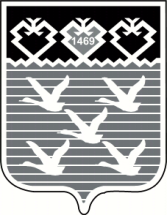 Чувашская РеспубликаАдминистрациягорода ЧебоксарыПОСТАНОВЛЕНИЕ Начальник правового управленияадминистрации города Чебоксары	Д.О. НиколаевНачальник отдела муниципальных услугадминистрации города ЧебоксарыН.А. Романова                                                от         2023 г.  №1.Наименование вопроса«О внесении изменений в административный регламент администрации города Чебоксары предоставления муниципальной услуги «Предоставление земельных участков многодетным семьям», утвержденный постановлением администрации города Чебоксары от 09.12.2022 № 4380»«О внесении изменений в административный регламент администрации города Чебоксары предоставления муниципальной услуги «Предоставление земельных участков многодетным семьям», утвержденный постановлением администрации города Чебоксары от 09.12.2022 № 4380»2. Вопрос вносится  управлением архитектуры и градостроительства  администрации                      управлением архитектуры и градостроительства  администрации                                                                                  (отдел, управление)                                                                             (отдел, управление)                                                                             (отдел, управление)                города Чебоксарыгорода Чебоксарыгорода Чебоксары3. Проект представлен3. Проект представленв                            2023 г.                                                                                    (дата)                                                                                    (дата)                                                                                    (дата)Все необходимые визы на обратной стороне первой страницы первого экземпляра имеются.Все необходимые визы на обратной стороне первой страницы первого экземпляра имеются.Все необходимые визы на обратной стороне первой страницы первого экземпляра имеются. 5. Докладывают Заместитель главы администрации города по вопросам архитектурыЗаместитель главы администрации города по вопросам архитектуры                                                                         (Ф.И.О. полностью, должность)и градостроительства – начальник управления архитектуры и градостроительства                                                                         (Ф.И.О. полностью, должность)и градостроительства – начальник управления архитектуры и градостроительства                                                                         (Ф.И.О. полностью, должность)и градостроительства – начальник управления архитектуры и градостроительства6. Список приглашенных 7. Список рассылки данного решения7. Список рассылки данного решенияАдминистрация г.Чебоксары                                                                             Администрация г.Чебоксары                                                                             Администрация г.Чебоксары                                                                             - 1 экз.МБУ «Управление территориального планирования» г. ЧебоксарыМБУ «Управление территориального планирования» г. ЧебоксарыМБУ «Управление территориального планирования» г. Чебоксары- 1 экз.